Государственное бюджетное образовательное учреждение дополнительногопрофессионального образования  (повышения квалификации) специалистов«Мордовский республиканский институт образования»Индивидуальный проектвнеурочной деятельностислушателя КПК «Инновационные технологии организации учебной деятельностимладшего школьника в современных условиях»Выполнила: Исаева Нина ГеоргиевнаМБОУ« Комсомольская средняя общеобразовательная школа№2» Чамзинского муниципального района учитель начальных классовПроверила: кандидат педагогических наук, доцент кафедры «Дошкольного и начального образования»Сейдниязова Наталья ВладимировнаСаранск , 2016Тема: «Сказочная математика»Форма занятия: игроваяЦели: активировать мыслительную деятельность учащихся посредством участия каждого из них в процессе работы.Планируемый результат обучения, в том числе и формирование УУД:-формировать вычислительные навыки;-совершенствовать умение решать задачи.Формирование УУД:Познавательные:-совершенствовать вычислительные навыки, приёмы сложения и вычитания с переходом через десяток;-совершенствовать умение решать текстовые и геометрические задачиКоммуникативные:-формировать умение работать в группе, находить общее решение, умение аргументировать своё предложение;-развивать способность сохранять доброжелательное отношение друг к другу, взаимоконтроль и взаимопомощь по ходу выполнения задания;Регулятивные:-проявлять познавательную инициативу в учебном сотрудничестве.Личностные:Формировать способности к самооценке на основе критериев успешности учебной деятельности.АМОДействия учителяДеятельность учащихся1.ИнициацияЦель: включение детей в деятельность2.Вхождение(погружение) в тему.ИнсценировкаЦель:Анализ и поиск решения проблемы.«Мозговая атака.»Цель: выяснить отношение, мнение учащегося  по изучаемому вопросу.3.Формирование ожиданий учеников.«Лотерея»Цель:распределить учащихся на равные группы.4.Проработка содержания темы:«Ульи»Цель:научиться завязывать разговор в малых группах.Работа в малых группах.Цель:Обобщение и закрепление изученного материала.5.Эмоциональная разрядка.Цель:Восстановление всех систем организма.6. Проработка содержания темы.«Инфо-угадайка»(если останется время)!!!7.Подведение итогов.Цель:Осмысление хода и результатов работы.Итак, друзья, внимание –Ведь прозвенел звонок,-Собрались ребята в круг,Слева друг и справа друг.Вместе за руки возьмёмсяИ друг друга улыбнёмся.Я передаю улыбку Максиму, Максим передаёт…-А теперь передадим улыбку нашим гостям.-Я рада приветствовать Вас на занятии кружка, присаживайтесь.-Начнём мы своё занятие…, а как мы его будем начинать, догадаетесь сами…-Значит, какая у нас сегодня будет математика?В некотором царстве, в некотором государстве жил-был царь, а у него был сын – Иван – царевич. И случилось у них несчастье, украл Кощей Бессмертный невесту Ивана-царевича Елену Прекрасную. Недолго думал Иван-царевич, ушёл в тридесятое царство вызволять невесту. Долго нет вестей от него. Видно, один в поле не воин. Без помощников не обойтись. Вот царь и издаёт указ…-Вот и решил проверить царь. Ведь нужны ловкие, внимательные, зоркие, сообразительные, с хорошей памятью. Как ни как идут выручать Ивана-царевича.-Вам предстоит нелёгкий путь, на каждом этапе нужно выполнить задание и получить часть сундучка, в котором спрятано волшебное слово. Это слово поможет нам выручить из беды Ивана-царевича. И у вас будет маленький помощник, а кто это – вы узнаете, разгадав шифрограмму.Индивидуальная работа (сидя)-Первая на пути. Игра «Найди закономерность. Распредели по столбикам»(стоя у доски)километр                  килограммпрямоугольник        сантиметр                 центнертреугольникметр                           тонна                  квадрат                                   граммпятиугольник-Вторая на пути. Игра «Домино»(Восстановить слово из математического словаря)Группировка работа у доски(у каждой карточки по 2 человека)ТИР-СЛЮП-ГРУК-СОЛИЧ-МУСАМ--Третья на пути. Игра «Весёлый счёт»(ребята делятся на две группы, выполняют задание и при правильном выполнении появляется рисунок собачки)-Четвёртая на пути. Игра «Собери пословицы»(Семь раз отмерь, один раз отрежь. Одна голова  хорошо, а две лучше.)-Пятая на пути. Игра «Рыбаки»(1. Вспомните сказку «Белоснежка и семь гномов» и посчитайте, сколько всего ног было у героев сказки?» (16)2. Раз к зайчонку на обедПрискакал дружок-сосед.На пенёк зайчата селиИ по пять морковок съели.Кто считать, ребята, ловок?Сколько съедено морковок? (10)3.У отца шесть сыновей. Каждый сын имеет сестру. Сколько всего детей у этого отца? (7)4.Девять расписных матрёшек.В каждой – 5 дочурок-крошек.Если бы все дочки рядом встали,Сколько бы вы их считали? (45)5.На яблоне 10 яблок, а на рябине на 2 яблоко меньше. Сколько всего яблок? (10)-Все преграды вы преодолели и собрали вот такой чудесный, волшебный сундучок. Но нам его надо открыть, чтобы прочитать волшебное слово и помочь Ивану-царевичу.-Для этого нам надо разгадать ребусы.(карточки с математическими заданиями, ответы на ключе, который разрезан на части)1) про100р2) 40 А3) по 4) 100лица5) 7 я6) по 100 вой7) 3буна8) ко100чка9)сви100к10) 100янка-Что у нас с вами получилось? (ключ)-И у нас открылся сундучок.-Какое слово было спрятано?-Что помогло нам выручить Ивана-царевича из беды?-Вы очень хорошо и дружно работали сегодня, давайте Ивану-царевичу споём нашу любимую песню.Коллективная работа-Ребята, давайте сделаем помощнику Ивану-царевичу, который проводит его до дома.-Вспомните цель, поставленную в начале занятия. Ребята, как вы думаете, мы достигли результата занятия?-Расположите ответы в порядке возрастания, и прочитать слово.-Что у нас случилось? – Молодцы!Стоят в кругу,Дарят улыбки ПриветствияДети смотрят мультфильмы (начало сказки)-сказочная математика-дети читают указ на экране(спрятано слово дружба)Дети (каждый)заполняют таблицу и читают хором«Щенок»(слайд на экране) Работа с интерактив-ной доской(единицы длины, единицы массы, геометрические фигуры)Ответы: три, плюс, круг, число, сумма.Работа на ноутбуках в группах (1кл-число от 1 до 20)( вычет 12)Работа с интерактив-ной доской.Дети берут карточку и удочку, читают задачу, а ответ вылавливают из реки.Дети собирают на полу ключ от сундучка, чтобы открыть и прочитать слово «Дружба»просторсорокаподвалстолицасемьяпостовойтрибунакосточкасвистокСтоянкаДружба.Ребята исполняют песню «У друзей нет выходных»-дети вырезают и клеят на лист собачку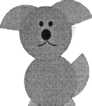 МОЛОДЦЫРабота у доски